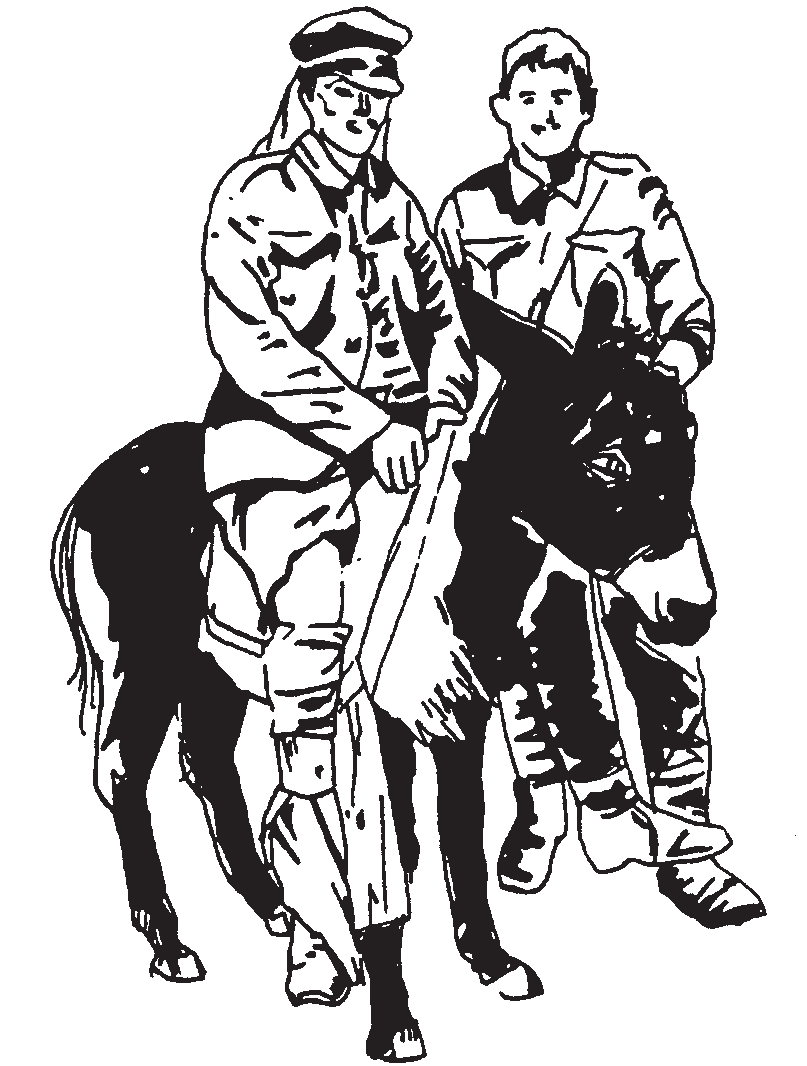 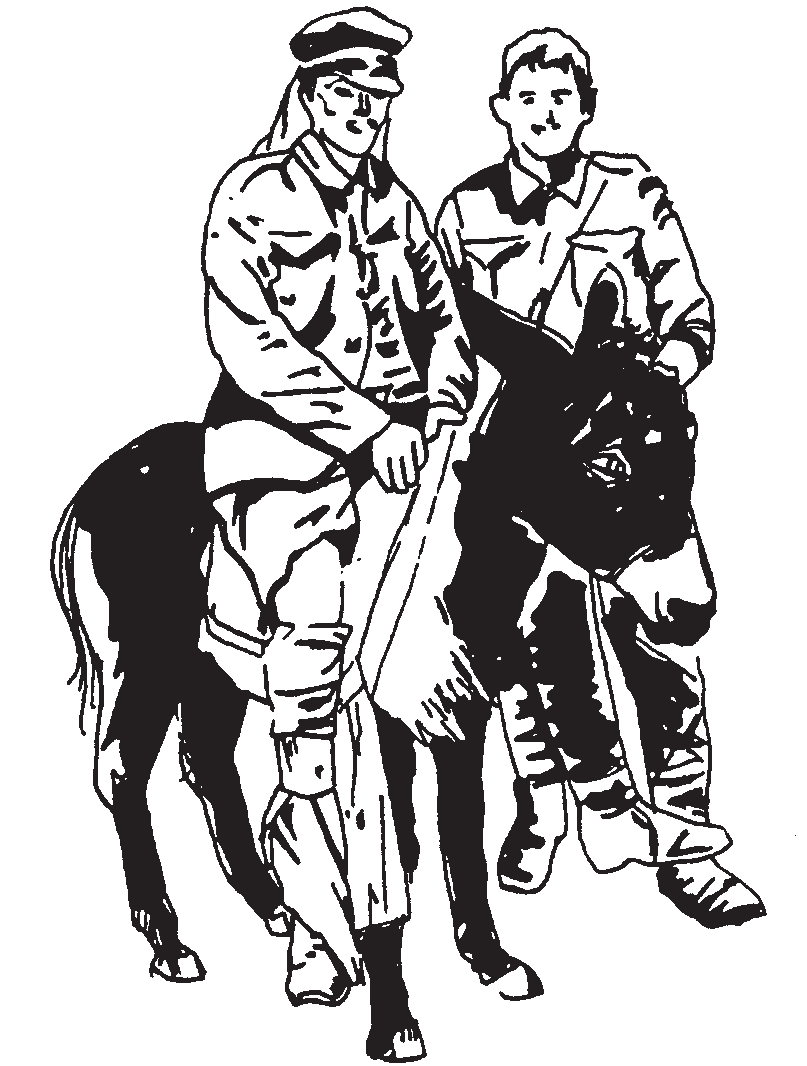 ANZAC DAY 
Help Simpson and his donkey find their way to the medical tent.I think John Simpson was 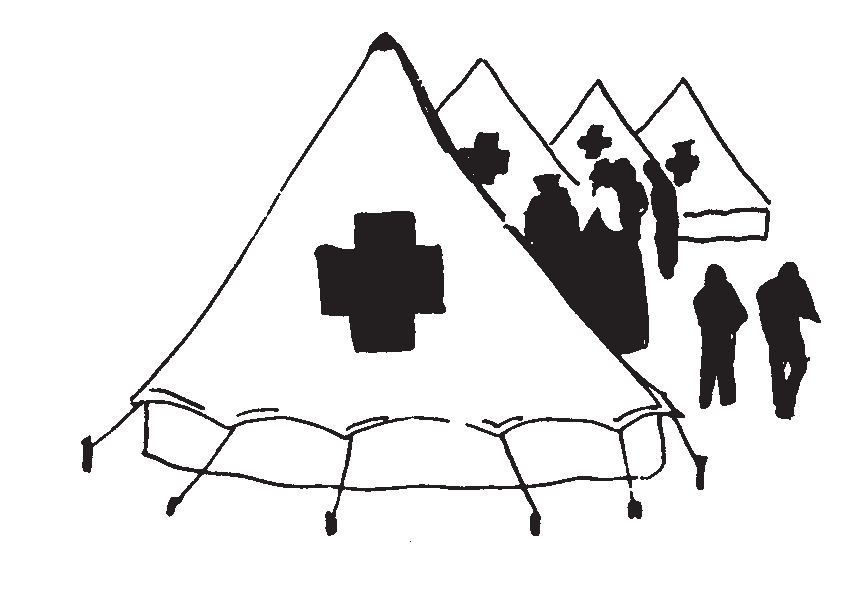                      Name: 